.Intro : Begin on lyricsROCK STEP, LOCK STEP BACK, BACK STEP, LOCK STEP FORWARDRIGHT SHUFFLE FORWARD, 1⁄2 TURN, LEFT SHUFFLE FORWARD, 1⁄4 TURNRestart here on wall 4 facing front wallCROSS ROCK, TRIPLE IN PLACE, CROSS ROCK TRIPLE IN PLACEJAZZ BOX,SIDE TOE TOUCHES,RIGHT KICK-BALL CHANGEREPEAT..Restart on wall 4 facing the starting wall after the first sixteen counts after the turn 1⁄4 leftDevil Woman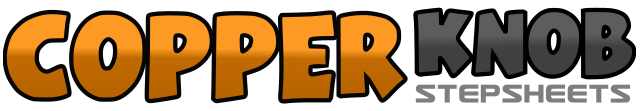 .......Count:32Wall:4Level:Low Intermediate.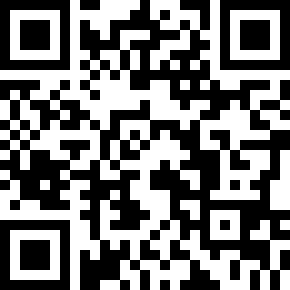 Choreographer:Thomas Haynes (USA) - July 2019Thomas Haynes (USA) - July 2019Thomas Haynes (USA) - July 2019Thomas Haynes (USA) - July 2019Thomas Haynes (USA) - July 2019.Music:Devil Woman - Cliff RichardDevil Woman - Cliff RichardDevil Woman - Cliff RichardDevil Woman - Cliff RichardDevil Woman - Cliff Richard........1-2-Rock right forward, recover to left3-4-Turn 1⁄8 right and step right back, lock left over (1:30)5-6-Step right back, turn 1⁄8 left and step left side (12:00)7-8Turn 1⁄8 left and step right forward, lock left behind (10:30)1&2-Turn 1⁄8 right and chassé forward right-left-right (12:00)3-4-Step left forward, turn 1⁄2 right (weight to right) (6:00)5&6-Chassé forward left-right-left7-8-Step right forward, turn 1⁄4 left (weight to left) (3:00)1-2-Cross/rock right over, recover to left3&4-Triple in place right-left-right5-6-Cross/rock left over, recover to right7&8-Triple in place left-right-left1-2-Cross right over, step left back3-4-Step right side, step left together5&6&-Touch right side, step right together, touch left side, step left together7&8-Right kick ball change